Wijkraad 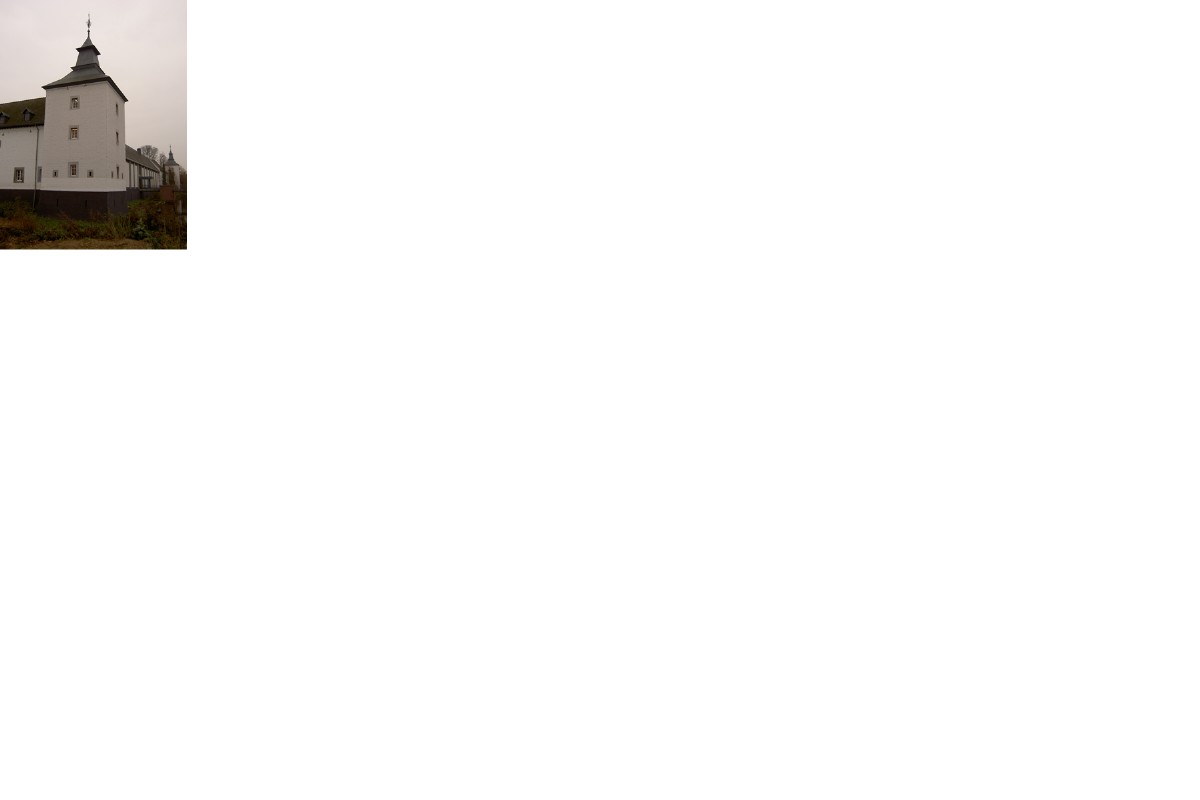 ˝ Born-West ˝ Secretariaat: Prinsbisdomstraat 2 6121 JG Born Tel: 06-11722518. E-mail: wijkraadbornwest@gmail.comVerslag van het wijkraadoverleg van maandag 10 september 2018.Locatie: Kasteelpark Born.Tijdstip: 19.30uur      Aanwezig: Voorzitter Th. Lahaye, Secretaris L. Verjans, M. Quax, Th. Meeks.,                        M. Dieteren, J. Spee. N. Larosch.     Namens: Gemeente: J. Hoedemakers.      Namens de politie: J. Gouda. Afwezig wegens ziekte.     Afgemeld: Wethouder P. Meekels, E. Lebon.Opening voorzitter.Verslag wijkraadoverleg van 28 mei 2018. Binnengekomen stukken. De binnen gekomen stukken worden besproken er is geen gebruik gemaakt van de uitnodigingen.Uitnodiging bijeenkomst Natuur en milieufederatie 19 september 2018.Uitnodiging NMF ontmoetingsdag 22 september 2018.Spreekuur sociale zekerheid.Voortgang behoud verbindingen A2.Verslag van de voortgang door de heer Lahaye.Visie wijkgericht werken 2017-2019:Geen nieuws.Stand van zaken overlast oudere hangjongeren parkeerplaats gemeenschapshuis.Er is weinig overlast.Bevindingen wijkagent overlastmeldingen.De heer Gouda is niet aanwezig, helaas ook geen vervanger.Actie puntenlijst: De actie punten lijst wordt doorgenomen.Rondvraag:De heer Dieteren maakt melding van gevaarlijke situatie tijdens kindervakantiewerk staan drie bussen 35 minuten te wachten met draaiende motor waardoor er een on overzichtelijke situatie ontstaat. De heer Dieteren vraagt of de bussen niet op de Markt kunnen wachten. De heer Hoedemakers stelt voor dat de wijkraad contact opneemt met het bestuur van kindervakantie werk. De heer Spee geeft aan dat het De Capo college ook nog mogelijk is. De heer Lahaye en Dieteren gaan contact opnemen met het bestuur van kindervakantiewerk.De heer Spee meldt dat de weg van af de hoogspanningsmast tot de Bosweg helemaal kapot gereden is. De heer Hoedemakers zal dit bespreken binnen de gemeente.Privicie wetgeving.Het ontworpen formulier Toestemmingsverklaring gegevensbescherming wordt goed gekeurd en door alle wijkraadleden ondertekend.Vergaderdata 2018:Volgend overleg 12 november 2018.  Sluiting.